第七届“深圳好技师”系列大赛活动电商直播项目实施方案为彰显深圳技能人才特点，突出创新创业城市名片，推崇“深圳是个有大师的城市”和“人人都能成为大师”的信念，进一步加快我市高技能人才队伍培养，为经济社会发展培养技能大师，激发广大劳动者爱岗敬业、钻研技术、勇于创新的积极性和主动性，加快培养和选拔一批互联网营销“深圳好技师”高技能人才，为“双区”建设提供高质量的技能人才支撑。组织机构（一）举办单位主办单位：深圳市职工教育和职业培训协会承办单位：深圳市博维职业培训中心协办单位：深圳市国际采购与物流配送协会（二）竞赛执委会    成立第七届“深圳好技师”系列大赛活动电商直播项目竞赛执行委员会（以下简称“执委会”），具体负责竞赛各项工作，成员如下：主  任：刘  滨  深圳技师学院创新创业学院副院长副主任：谢  青  深圳市博维职业培训中心校长戴  彬  深圳市国际采购与物流配送协会会长成  员：杨俊伟、杨茜、唐小兰、邓涵文、刘德华、王倩、李靓、郑明执委会办公室设在深圳市福田区新沙街2-1华强职校南校区五楼，联系方式：郑明，13798444997。执委会下设各竞赛工作组根据赛事安排，执委会下设裁判组、赛务组、申诉受理组、设备及后勤保障组。二、竞赛安排（一）竞赛项目电商直播。（二）竞赛内容参照互联网营销师国家职业技能标准（职业技能等级三级）要求及行业相关标准，适当增加新技术、新工艺、新规范和岗位实际操作等内容，由组委会统一组织专家制定，具体要求见技术文件。（三）参赛方式和报名条件1.参赛方式参赛选手按要求填写报名表（见附件），发送至指定邮箱审核。报名联系方式：深圳市福田区新沙街2-1华强职校南校区五楼，郑明，13798444997（邮箱4704555@qq.com)。2.报名条件参赛选手应思想品德优秀、身心健康，具备相应职业（专业）扎实的基本功和技能水平，无违法违纪不良记录，有较强学习领悟能力和良好的身体素质、心理素质及应变能力。年满16周岁、法定退休年龄以内，在我市从事电商直播行业相关企业从业人员和我市职业（技工）院校相关专业的全日制在校学生或教师。3.报名时间即日起至2021年12月31日中午12:00止。（四）竞赛方式及时间本次竞赛分初赛和决赛两个阶段进行，初赛主要考核从业人员的基础职业素养（线上提交直播脚本及短视频），决赛主要考核从业人员产品运营能力与网络直播技能（现场方案路演、模拟直播带货、现场答辩），具体要求见技术文件。初赛提交材料截止时间：12月31日中午12:00止初赛赛前培训：12月27日（线上）初赛作品专家评审时间:2022年1月5日决赛赛前培训：2022年1月12日（线下）决赛时间：2022年1月15日三、奖励办法（一）授予“深圳好技师”称号职工综合成绩排名前6名的选手，授予“深圳好技师”称号，由深圳好技师好讲师系列活动组委会颁发证书（学生选手不授予“深圳好技师”称号，只颁发奖项证书及奖金）。奖项设置一等奖1名，二等奖2名，三等奖3名，优胜奖9名，由深圳好技师好讲师系列活动组委会颁发证书。（三）奖金获奖选手由组委会颁发奖金，具体为：一等奖，奖励5000元；二等奖，奖励3000元；三等奖，奖励2000元；优胜奖，奖励1000元。四、有关要求（一）宣传发动。各有关单位根据比赛项目的要求，组织选手进行岗位培训、岗位练兵，并推荐优秀选手报名参加竞赛。扩大竞赛活动的参与面，加大宣传力度，充分利用报刊、网络、微信等各类媒体，持续开展深圳好技师竞赛系列宣传活动。（二）防控疫情。根据最新疫情防控要求，加强对竞赛全过程的动态管理，需持“粤康码”“深i您”绿码且近14天内无中高风险地区或21天内无境外旅居史的人员方可允许参加活动。对隐瞒行程、隐瞒病情、故意压制症状、瞒报漏报健康情况的人员，要追究本人及所在单位的相应责任。禁止参加的人员：1.目前为新冠肺炎确诊病例、疑似病 例、无症状感染者及密切接触者；2.已治愈出院的确诊病例和已解除集中隔离医学观察的无症状感染者，尚在随访及医学观察期内的；3.入境后处于医学观察期的；4.14天内有国内中高风险地区旅居史的；5.“粤康码”“深i您”黄、红码，出现发热（＞37.3°C）、干咳等症状。以上疫情防控要求如有变动，另行通知。（三）成绩公布。由竞赛组委会核定后，在深圳职协微信公众及官网公开发布。五、申诉与仲裁（一）比赛期间及成绩网上公布前，对不符合竞赛规定或工作人员存在违规行为的，均可及时以书面形式提出申诉。（二）评委或选手认为处理结果不合理的，可通过本人向申诉受理组反映。申诉受理组经调查认为是技术问题的，可依据所反映的具体问题，要求评委对成绩复核、确认。如属于违背公平、公正方面的问题，申诉受理组报大赛组委会监督仲裁组处理。（三）参赛选手不得因对仲裁处理意见不服而停止比赛或滋事，否则按弃权处理。（四）如竞赛出现不可预见的异常情况，由组委会商议后，做出处理决定。六、其他（一）各参赛人员在竞赛中不得冒名顶替、弄虚作假，一经发现查实，将取消参赛资格和成绩。（二）本竞赛不收取任何费用。（三）本实施方案条款的最终解释权归第七届“深圳好技师”系列大赛活动组委会所有。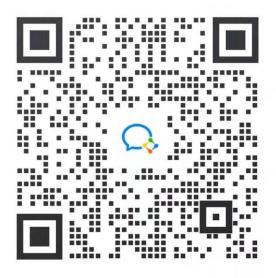 官方群附件：第七届“深圳好技师”系列大赛活动电商直播项目报名表附件第七届“深圳好技师”系列大赛活动电商直播项目报名表姓名性别出生日期身份证号通讯地址手机号码单位电话单位电话户口所在地本工种工龄本工种工龄文化程度工作单位社保单位报名竞赛项目电商直播电商直播电商直播电商直播电商直播电商直播个人简历本人承诺本人承诺报名表所填内容均真实有效，如有虚假，愿意接受取消竞赛资格的处理。签名：                                                    年      月     日本人承诺报名表所填内容均真实有效，如有虚假，愿意接受取消竞赛资格的处理。签名：                                                    年      月     日本人承诺报名表所填内容均真实有效，如有虚假，愿意接受取消竞赛资格的处理。签名：                                                    年      月     日本人承诺报名表所填内容均真实有效，如有虚假，愿意接受取消竞赛资格的处理。签名：                                                    年      月     日本人承诺报名表所填内容均真实有效，如有虚假，愿意接受取消竞赛资格的处理。签名：                                                    年      月     日本人承诺报名表所填内容均真实有效，如有虚假，愿意接受取消竞赛资格的处理。签名：                                                    年      月     日单位意见(盖章)